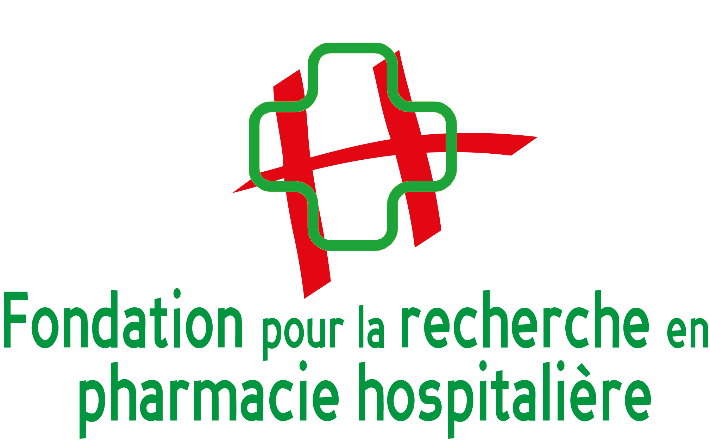 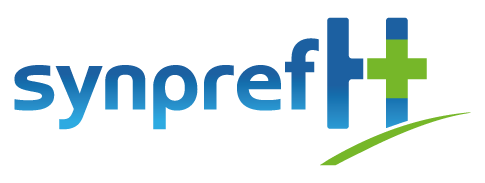 Fondation abritée par la Fondation de FranceNuméro de dossierCadre réservé à la FRPHAPPEL A PROJET FRPH/SYNPREFH 2021« Pharmacie hospitalière : Innovons ! »FICHE FINANCIERETitre du projet  (maxi 120 caractères)M. 	Mme 	Nom : 	     	Prénom : 	     Fonction :	     Institution :	     Téléphone :		Adresse courriel :	     Coordonnateur du projet Montant de la subvention demandée         € TTCFrais de fonctionnement- 	      		      € TTC-	      		      € TTC-	      		      € TTCFrais de personnels- 	Personnel médical :       		      € TTC-	Personnel non médical :      		      € TTC-	Frais de missions :       		      € TTCPrestations de service / Autres- 	      		      € TTC-	      		      € TTC-	      		      € TTCFrais de gestion (ils ne devraient pas dépasser 5 % du montant versé par la Fondation)		      € TTCDestination de la subvention demandée      € TTCBudget total du projet   Citer les financements complémentaires accordés ou demandés (préciser) concourant à la réalisation de ce projet- 	      		      € TTC-	      		      € TTC-	      		      € TTCOrigine et montant des subventionsPréciser s’il existe une mise à disposition de biens et servicesPréciser s’il existe d’autres ressources (salaires des personnels fonctionnaires d'état, hospitaliers ou territoriaux)Si la durée du projet est supérieure à 1 an, préciser l’échéancier (date et pourcentage) demandé pour le versement des sommes attribuées par la Fondation.Date et Signature du coordonnateur